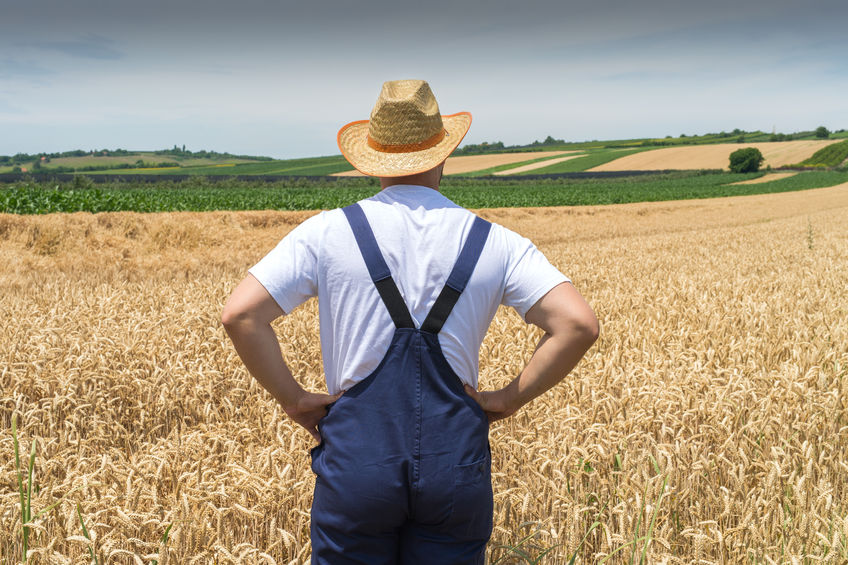 Generációs megújulás fiatal mezőgazdasági termelők induló támogatásával2023-2027A hetedik fiatal gazda pályázat megjelenése 2023-ban várható, pontos időpont és egyéb részletek még nem ismeretesek.Pályázat célja:1.a mezőgazdasági tevékenység hosszú távú megtartása.2. a fiatalok vidékről történő elvándorlásának csökkentése,3. a mezőgazdaságban tapasztalható elöregedés megállítása,4. az agrár-nemzedékváltás ösztönzése,5. a fiatal mezőgazdasági termelők gazdaságalapításának támogatása,A tervezett keretösszeg: mintegy 39,7 milliárd Ft, melyből 1.500 fiatal gazda juthat támogatáshoz.A támogatás jellege: vissza nem térítendő támogatásA támogatás mértéke: legalább 70.000 euró (28 millió Ft), legfeljebb 100.000 euró (40 millió Ft) összeg az alábbiak szerint:40.000 euró (16 millió Ft) összegű átalány támogatás.A lehívásához nem szükséges benyújtani a költségek felmerülését alátámasztó dokumentumokat, a támogatás ezen része tetszőleges célra fordítható.A fiatal gazda pályázat kötelező beruházás utáni, legalább 30.000 euró (12 millió Ft), legfeljebb 60.000 euró (24 millió Ft) része számlás elszámolású.Beadás feltétele: a fiatal gazda…a pályázat benyújtásakor 18-40 éves; MÁK ügyfél-nyilvántartási számmal rendelkezik; Max.5 éve alapított mezőgazdasági üzemet vezet; mezőgazdasági - leggyakrabban aranykalászos gazda - szakképesítéssel, vagy mezőgazdasági felsőfokú végzettséggel rendelkezik; a fiatal gazda pályázat benyújtásakor 10.000 - 50.000 euró STÉ üzemméreten folytat mezőgazdasági termelő tevékenységet.Növénytermesztés esetén az üzemméret a fiatal gazda pályázat igénylésének évében beadott TERA kérelem, vagy - ha az még nem került benyújtásra - az azt megelőző évben beadott TERA kérelem alapján kerül meghatározásra. Állattenyésztés esetén az üzemméret a fiatal gazda pályázat benyújtásának hónapját megelőző 12 hónap állatállomány-nyilvántartása alapján számított éves átlagos állatlétszám alapján kerül meghatározásra.A mellékelt kalkulátorban ellenőrizhető: https://www.nak.hu/ste-kalkulatorVállalások:1.a támogatói döntéstől számított 9 hónapon belül megkezdeni az üzleti terv végrehajtását;2. a 4. gazdálkodási év végéig teljesíteni az üzleti tervben vállalt kötelezettségeket;3. legkésőbb a támogatás 4. lezárt gazdálkodási évében mezőgazdasági tevékenységből elért jövedelem tekintetében elérni legalább az előző évi kötelező garantált bérminimum mértékét;4. legalább 10.000 euró STÉ üzemméreten gazdálkodni a fenntartási időszak végéig;5. a gazdaságot személyes közreműködéssel vezetni; 6.évenkénti beszámolót benyújtani.Véleményem, hogy aki megfelel a felhívásoknak és tudja teljesíteni a vállalásokat, mindenképpen éljen a lehetőségekkel!!Mit szolgáltattam eddig:FHB konstrukciós energetikai támogatásokKiskérődzők állatjóléti támogatásaMéhek állatjóléti támogatásaKisgazda pályázatokMinden ügyfelem támogatást nyert a Napelemes pályázat 1. beadásából100 ügyfél várakozik, hogy a 2. körben beadjuk kérelmét, amikor lehetséges102 ügyfél 115 elszámolását végeztem a Kisfaludy magánszálláshely pályázaton.Keressenek!Üdvözlettel:Kisházy Béláné Erzsipályázatíró30/4973343